Bảng giá Mực In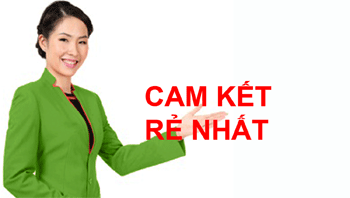 (tận nơi của Cty Hai Mươi Bốn Giờ)ÁP DỤNG CHO TẤT CẢ CÁC QUẬN TPHCM(Giá rõ ràng & Không phát sinh thêm)Bảng giá liệt kê riêng biệt khi sửa 1 trường hợp, nếu khách hàng cùng một lúc sửa nhiều trường hợp thì giá được ưu đãi rất nhiều;Cam kết: Mực chính hãng và mực NC số 1 ở Việt Nam, đúng đời máy và kỹ thuật giỏi; đối với các đời máy chuyên photocopy, khách hàng vui lòng gọi về Công ty.1. Mực In LASER JET (Đen Trắng)- Mua hộp mực (Cardtridge) chính hãng: báo giá, tùy đời máy mà có giá từ 860.000đ đến 1.900.000đ2. Mực In LASER màu (mực bột màu)- Dòng hộp mã CE & CB không có CHIP: 230.000đ/ màu- Dòng hộp mã CE & CB có CHIP: 380.000đ/ màu- Các dòng khác: 400.000đ/ màu3. Mực in màu (in phun)- Đổ đồng giá: 120.000đ/ hộp- Mua hộp mực (chính hãng): Báo giá- Gắn bộ tiếp mực ngoài: 580.000đ/bộ + 50.000đ/màu mực    + Đổ mực cho bộ tiếp mực ngoài (100ml): 80.000đ/ màu mực    + Đổ mực cho bộ tiếp mực ngoài (120ml): 100.000đ/ màu mực4. Phụ KiệnCHỈ CẦN GỌI 0933.115.133 SẼ CÓ CTV PHỤC VỤ TẬN NƠINGÀY CHỦ NHẬT - Phụ thu 50.000đ cho tất cả các dịch vụNGÀY CHỦ NHẬT - Phụ thu 50.000đ cho tất cả các dịch vụNGÀY CHỦ NHẬT - Phụ thu 50.000đ cho tất cả các dịch vụNGÀY CHỦ NHẬT - Phụ thu 50.000đ cho tất cả các dịch vụNGÀY CHỦ NHẬT - Phụ thu 50.000đ cho tất cả các dịch vụLOẠI MÁYHỘPMỰCCÁC ĐỜI MÁYGIÁ/LẦNCHUNGGIÁ/LẦNĐẶC BIỆTHP LASER JETTất cả dòng máy HP in khổ giấy A412A1010 – 1012 – 1015 – 1018 – 1020 – 1022 – 1022N – 1022NW – 3015 – 3020 - 3030 – 3050 – 3052 - 3050 - 1319F, M1005 MFP100.000đ80.000đHP LASER JETTất cả dòng máy HP in khổ giấy A413A1300 – 1150100.000đ80.000đHP LASER JETTất cả dòng máy HP in khổ giấy A415A1000 – 1005 – 1200 – 1220 – 3300 – 3320MFP – 3330MFP – 3380100.000đ80.000đHP LASER JETTất cả dòng máy HP in khổ giấy A424A1150 - 1300100.000đ80.000đHP LASER JETTất cả dòng máy HP in khổ giấy A449A1160 – 1320 - 3390100.000đ80.000đHP LASER JETTất cả dòng máy HP in khổ giấy A453AP2010 -2014 – 2015- 2015d – 2015m –P3000Seiten – P2015DN – P2015N – P2015X100.000đ80.000đHP LASER JETTất cả dòng máy HP in khổ giấy A492A1100 – 3200 – 1100A – 1100A SE – 1100A XI – 3200100.000đ80.000đHP LASER JETTất cả dòng máy HP in khổ giấy A405AP2030 – 2035 – 2035n – 2050 – 2055 – 2055d – P2055dn – 2055x100.000đ80.000đHP LASER JETTất cả dòng máy HP in khổ giấy A435AP1005 – P1006 – P1505 – P1505n100.000đ80.000đHP LASER JETTất cả dòng máy HP in khổ giấy A436AM1120 – M1120n – M1522nf – M1522n100.000đ80.000đCANONLASER JETTất cả dòng máy CANON in khổ giấy A412A2900 – 3000100.000đ80.000đCANONLASER JETTất cả dòng máy CANON in khổ giấy A415ALBP 1210100.000đ80.000đCANONLASER JETTất cả dòng máy CANON in khổ giấy A449ALBP 3300 – 3390 – 3392100.000đ80.000đCANONLASER JETTất cả dòng máy CANON in khổ giấy A453A3310 – 3370100.000đ80.000đCANONLASER JETTất cả dòng máy CANON in khổ giấy A492ALBP 800 – 1120100.000đ80.000đCANONLASER JETTất cả dòng máy CANON in khổ giấy A405ALBP 6300 – 6650 – MF5840dn – MF5870dn – MF5880dn100.000đ80.000đCANONLASER JETTất cả dòng máy CANON in khổ giấy A435ALBP 3100 – 3108 – 3115 – 3050100.000đ80.000đCANONLASER JETTất cả dòng máy CANON in khổ giấy A436ALBP 4550 – 4580DN – MF4570DN – 4550D – 4452 – 4450 –MF4420N – 4412 – 4410 – D520 EP 328100.000đ80.000đSAMSUNGTất cả dòng máy SAMSUNG in khổ giấy A4ML1210 – 1610 – 1640 – 2010 – 4521 – 4521F – 1510 – 1520 – 1710 – 1740 – 1750 – SF560 – 565P – 750 – 750P – 2250 – 2251 – 2252 – 2150 – 4200 – 4520 – 4720 – 1600 – 2010D3 – 2250D5120.000đ100.000đSAMSUNGTất cả dòng máy SAMSUNG in khổ giấy A4SCX4016 – 4216F – 4200 – 4200D3 – 4720D5120.000đ100.000đSAMSUNGTất cả dòng máy SAMSUNG in khổ giấy A4DCX4520D5120.000đ100.000đPANASONICTất cả dòng máy PANA in khổ giấy A4KX-FL501 – 502 – 503 – 511 – 512 – 513 – 542 – 612 – 652 - …180.000đ150.000đPANASONICTất cả dòng máy PANA in khổ giấy A4KX-FLM551 – 552 – 553 - …180.000đ150.000đPANASONICTất cả dòng máy PANA in khổ giấy A4KX-FLB751 – 752 – 753 – 755 – 756 – 758 - …180.000đ150.000đBROTHERTất cả dòng máy BROTHER in khổ giấy A4HL2030 – 2040 – 2070 – 2140 – 2150 – 2170 – 5240 – 5250 – 5280 - ...250.000đ220.000đBROTHERTất cả dòng máy BROTHER in khổ giấy A4MFC7210 – 7340 – 7420 – 7440 – 7820 – 7840 – 8460 – 8470 – 8860 – 8870 - …250.000đ220.000đBROTHERTất cả dòng máy BROTHER in khổ giấy A4DCP8060 – 8065250.000đ220.000đBROTHERTất cả dòng máy BROTHER in khổ giấy A4FAX2820 - 2920250.000đ220.000đĐời MáyGIÁGIÁGIÁGIÁGIÁĐời MáyDRUMTrốngBaoLụaGạtMựcTrụcTừTrụcLănHP: 5L/ 6L/ 3100/ 3150/ 1100/ 3200 /1000/ 3310/ 3320/ 3330/ 3380/ 1150/ 1300Canon:AX/ FX-3/ 800/ 810/1110/1120/ EP-22/ 1210/ EP-25/ FX-8/ 3200/ 3210/ EP-26180.000đ380.000đ120.000đ180.000đ180.000đHP:1010/ 1012/ 1015/ 1018/ 1020/ 1022/ 3015/ 3120/ 3030/ 3035/ 3050/ 3052/ 3055/ P1005/ P1006/ M1120MFP/ M1522nf/ 1505Canon: 2900/ 3000/ 4100/ 303/ FX9/ 3100B/ 3050380.000đ380.000đ120.000đ180.000đ180.000đHP: 1160/ 1320/3390/ 3392/ P2014/ P2015/ 2035/ 2055Canon: 3300/ 308/ 508Samsung:  ML200/ 210/ 250/ 1010/ 1250/ 1430/ 4500/ 4600/ 1610/ 1615/ 1640/ 2010/ 2015/ 2510/ 2570/ 2571/ 4321/ 4521Xerox: 3110/ 3113/ 3210/ 3117/ 3122/ PE220/ 3435D/ 3435DNLexmark: E210180.000đ420.000đ120.000đ180.000đ180.000đHP: 5000/ 5100/ 5200/ 2000/ 3500Canon:800/ 810/ 1120/ FAXL220280.000đ420.000đ120.000đ180.000đ180.000đKit Brother520, 3100. 5240. 5250, 5280, 8460, 8860670.000đNhững phụ kiện không có trong bảng báo giá này, khách hàng vui lòng gọi về CTV để có được giá chính xácNhững phụ kiện không có trong bảng báo giá này, khách hàng vui lòng gọi về CTV để có được giá chính xácNhững phụ kiện không có trong bảng báo giá này, khách hàng vui lòng gọi về CTV để có được giá chính xácNhững phụ kiện không có trong bảng báo giá này, khách hàng vui lòng gọi về CTV để có được giá chính xác